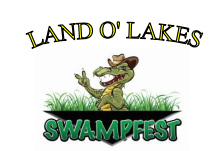 The mission of Swampfest is to provide wholesome family entertainment and fundraising opportunities for youth programs and non-profits in the Land O’ Lakes community.  Swampfest was founded many years ago to provide the community with a fun, family style annual event to socialize at and meet people.Swampfest is sponsored by the Land O’ Lakes High School Athletic Booster Club (LOLHSABC), a non-profit organization.  The LOLHSABC partners with local schools and non-profits to make this a community festival.  Money raised benefits high school clubs and athletic teams. Swampfest will be held at Heritage Park (formerly the Land O’ Lakes Community Center), located at 5401 Land O’ Lakes Blvd (U.S. 41).  Local companies are encouraged to participate in the festival by having a Vendor Booth.  Your booth at Swampfest will  make this a true community event and broaden your customer base.  Most of Land O’ Lakes residents want to support local businesses .  Swampfest is a great way to introduce your products or services to the community.Vendor Application*Booth or Business Name __________________________Your Name ____________________________________Address _______________________________________City __________________________St. ___Zip ________Email _________________________________________Phone ________________________________________Booth Description (Truck, trailer, etc) _______________Booth area is 10’ X 10’. Additional areas can be rented.Booth frontage: Length ______ft.  Depth _______ft.Electrical Needs: __________ # of PlugsBooth Rates for entire weekend:Business = $100 per booth                                  _________                                                     Arts & Craft = $75 per booth                              _________                                                    Non-Profit = $50 per booth                                      _________                                                 School Club = $0 per booth                                            _________Electricity =$25 per booth                                  _________Total due                                                    $         _________Questions: Please contact Richard Welch @ 518-536-2098 (text or call).Checks payable to: LOLHS Athletic Booster Club